Załącznik nr 4 do Zaproszenia do składania ofert nr OIP/NMF.2230.2.2023UMOWA nr ……………………….zawarta w dniu ……………. października 2023 roku w Poznaniu, pomiędzySkarbem Państwa - Okręgowym Inspektoratem Służby Więziennej w Poznaniu z siedzibą przy ul. Młyńskiej  1,  61-729 Poznań, posiadającym  nr NIP 778-12-07-738, reprezentowanym  przez płk. Cezarego Kosacza – Dyrektora Okręgowego Służby Więziennej        w Poznaniu, zwanym dalej  Zamawiającym,a 												  ……………………………. ………………………….. z siedzibą…………………………………………………………………      o nr  NIP …………………….., REGON  ……………………..  reprezentowanym przez…………………………………………………………………………………………….    zwanym  dalej  Wykonawcą ,  wspólnie zwanymi Stronami.									Umowa jest realizowana w ramach projektu Koncepcja rozwoju idei sprawiedliwości naprawczej i mediacji w Służbie Więziennej finansowany w ramach projektu „Pilotażowe kompleksy penitencjarne” przez Norweski Mechanizm Finansowy.				  §1                                                                Przedmiot umowyPrzedmiotem umowy jest usługa prowadzenia dyżuru mediatora obejmujących łącznie ….. godzin oraz usługa przeprowadzenia …………………….mediacji  w okresie od dnia ……..listopada 2023r. do  dnia 30 kwietnia 2024r., dla skazanych odbywających karę w Areszcie Śledczym w Poznaniu Oddziale Zewnętrznym w Koziegłowach/ Zakładu Karnego we Wronkach podległych Dyrektorowi Okręgowemu Służby Więziennej w Poznaniu, zwanych dalej jednostkami.Dyżur mediatora, o którym mowa w ust.1 obejmuje realizację co najmniej czterech dyżurów w miesiącu po cztery godziny każdy, nie mniej niż 32 dyżury w  okresie wskazanym w ust.1Dyżury prowadzone będą w celu rozpropagowania instytucji mediacji wśród skazanych, w szczególności udzielenia informacji o zasadach mediacji, sposobie jej rozpoczęcia                        i przebiegu, możliwości mediacji w innych obszarach np. sądowej w sprawach karnych, cywilnych, gospodarczych, rodzinnych czy z zakresu prawa pracy a także korzyściach płynących z tej formy rozstrzygania sporów.Mediacje będą realizowane w okresie wskazanym w ust.1 w ilości ………………                                i skierowane będą do skazanych absolwentów programu „Mediacje po wyroku” przy założeniu, że co najmniej jedną ze stron będzie osoba osadzona w jednostce penitencjarnej.Zgodnie z przyjętymi standardami prowadzenia mediacji w warunkach izolacji więziennej mediacja jest dobrowolna i stanowi poufną metodę rozwiązywania sporów, w której strony sporu z pomocą bezstronnego mediatora dochodzą do porozumienia.W terminie 3 dni od dnia podpisania niniejszej umowy Wykonawca ustali                                          z Zamawiającym szczegółowy  harmonogram realizacji przedmiotu umowy z tym zastrzeżeniem, iż dyżury oraz mediacje powinny rozpocząć się w miesiącu październiku 2023 roku  a zakończyć do dnia  30 kwietnia 2024 roku. Miejscem prowadzenia dyżurów mediatora oraz przeprowadzenia mediacji będzie pokój mediacji tj. odpowiednio wyposażone pomieszczenie przystosowane do przeprowadzenia działań mediacyjnych, które jednostki, o których mowa w ust.1 zobowiązane są zapewnić Wykonawcy w celu realizacji niniejszej umowy.§2                                                          Obowiązki Wykonawcy 1.Wykonawca w ramach realizacji niniejszej umowy zobowiązuje się do:	1) wykonania usługi dyżurów oraz przeprowadzenia mediacji zgodnie z zasadami i warunkami określonymi w „Regulaminie prowadzenia mediacji” lub innym obowiązującym wewnątrz Aresztu Śledczego w Poznaniu Oddziale Zewnętrznym w Koziegłowach i Zakładzie Karnym we Wronkach dokumencie  dotyczącym zasad prowadzenia mediacji w warunkach izolacji więziennej, a także z zachowaniem zasad etyki zawodowej, profesjonalizmu, poufności, bezstronności oraz z najwyższą starannością wymaganą dla tego typu usług;	2) ) prowadzenia ewidencji osób zgłaszających się podczas dyżuru i udostępnienia jej na każde żądanie Zamawiającego;3) poddania się kontroli przeprowadzonej przez Zamawiającego oraz osoby przez niego upoważnione w zakresie realizacji warunków niniejszej umowy;4) przestrzegania obowiązujących zasad przebywania na terenie jednostki, o której mowa              w §1 ust.1 niniejszej umowy, w szczególności w zakresie bezpieczeństwa i ochrony;5) informowania Zamawiającego o wszystkich zdarzeniach mających lub mogących mieć wpływ na wykonanie umowy;6) przetwarzania danych osobowych zgodnie z obowiązującymi w tym zakresie przepisami prawa.2. Wykonawca oświadcza, że posiada niezbędne kwalifikacje do realizacji przedmiotu umowy.	3. Wykonawca odpowiada w szczególności za jakość i terminowość wykonania umowy.							§3  Wynagrodzenie wykonawcy1. Wynagrodzenie Wykonawcy za wykonanie przedmiotu umowy wynosi  ………………… zł brutto (słownie: ………………………….złotych 00/100).2. Wysokość  wynagrodzenia za usługę, o której mowa w ust.1 wynika z poniższego wzoru:wynagrodzenie brutto  za godzinę dyżuru x ilość godzin zrealizowanych dyżurów oraz wynagrodzenie brutto za mediację x ilość zrealizowanych mediacji 3. W kwocie wynagrodzenia zawarte są wszystkie koszty niezbędne do prawidłowego wykonania całości umowy. 4. Wynagrodzenie będzie wypłacone na podstawie prawidłowo wystawionej przez Wykonawcę faktury po wykonaniu przedmiotu umowy i dokonanym odbiorze wykonania usługi protokołem odbioru, stanowiącym załącznik nr 1 do niniejszej umowy,  podpisanym przez osoby upoważnione wskazane w §4 niniejszej umowy.5. Faktura podlega zapłacie przez Zamawiającego przelewem, w terminie 30 dni od dnia jej otrzymania, na rachunek bankowy Wykonawcy. Strony dopuszczają fakturowanie częściowe po zakończeniu miesiąca kalendarzowego na podstawie protokołu odbioru częściowego sporządzonego zgodnie z ust. 4.6. Za dzień zapłaty uważa się datę obciążenia rachunku bankowego Zamawiającego.7. Zamawiający nie dopuszcza możliwości cesji wierzytelności z tytułu realizacji  niniejszej umowy na osoby trzecie.§4                                        Protokół odbioru wykonania usługi1. Osobą upoważnioną do nadzorowania realizacji umowy oraz podpisania protokołu odbioru  wykonania usługi ze strony Zamawiającego jest …………………………………………………...2. Osobą upoważnioną do podpisania protokołu odbioru wykonania usługi ze strony Wykonawcy jest ……………………………………..…………………... §5Zmiana kwoty wynagrodzenia W przypadku zrealizowania dyżurów i/lub mediacji w jednostce w ilości mniejszej niż określone w §1 ust.1 niniejszej umowy, Wykonawcy będzie przysługiwało wynagrodzenie odpowiadające ilości rzeczywiście  zrealizowanych dyżurów i/ lub mediacji,  stanowiące iloczyn liczby rzeczywiście zrealizowanych dyżurów lub przeprowadzonych mediacji oraz kosztu jednej godziny dyżuru lub przeprowadzonego jednego procesu mediacji. §6Odstąpienie od umowy1. W sytuacji niezrealizowania przez Wykonawcę z jego winy przedmiotu umowy, o którym mowa w §1,  Zamawiający może odstąpić od umowy w trybie natychmiastowym.2. W przypadku, o którym mowa w ust.1 Wykonawca zapłaci Zamawiającemu karę umowną                            w wysokości 20% wynagrodzenia brutto określonego w §3 ust.1 niniejszej umowy.3. Naliczenie Wykonawcy kary umownej nastąpi poprzez wystawienie przez Zamawiającego noty obciążeniowej.4. Zamawiający może dochodzić na zasadach ogólnych odszkodowania przewyższającego wysokość zastrzeżonej kary umownej.§7 Wypowiedzenie  umowyKażda ze Stron może wypowiedzieć niniejszą umowę na piśmie z 1 miesięcznym okresem wypowiedzenia.Jeżeli Wykonawca wypowie umowę bez ważnego powodu, ponosi odpowiedzialność za wynikłą z tego powodu szkodę.W przypadku zaistnienia szczególnie ważnych powodów Zamawiający może rozwiązać umowę bez wypowiedzenia.Za szczególnie ważne powody, o których mowa w ust.3  Strony uznają następujące zdarzenia leżące po stronie Wykonawcy:zaprzestanie realizacji umowy, a zwłoka w realizacji wyniesie 30 dni od terminów wykonania poszczególnych zobowiązań, o których mowa w §1 niniejszej umowy;gdy przebieg realizacji przedmiotu umowy wskazywał będzie, iż nie jest prawdopodobne wykonanie umowy w terminie;gdy Wykonawca realizuje umowę w sposób sprzeczny z jej postanowieniem lub zasadami i warunkami określonymi w dokumentach wskazanych w §2 ust. 1 pkt 1 i nie zmienia sposobu realizacji mimo pisemnego wezwania Zamawiającego;jeżeli Wykonawca odmówi Zamawiającemu udostępnienia informacji lub materiałów dotyczących realizacji przedmiotu umowy lub w inny sposób uniemożliwi przeprowadzenie czynności kontrolnych dotyczących sposobu realizacji umowy;utraty kwalifikacji do wykonywania czynności mediatora.§8  Kary umowne1. W razie opóźnienia w rozpoczęciu bądź zakończeniu realizacji przedmiotu umowy, tj. uchybienia terminom ustalonym zgodnie z §1 ust.6  niniejszej umowy z przyczyn zawinionych przez Wykonawcę, zobowiązany jest on do zapłaty Zamawiającemu kary umownej w wysokości 2% wynagrodzenia brutto określonego w §3 ust.1 umowy za każdy dzień zwłoki.2.  Zamawiający zastrzega sobie prawo potrącenia kar umownych, o których mowa                  w ust.1 z wynagrodzenia należnego Wykonawcy.3. Zastrzeżone kary umowne nie wykluczają dochodzenia od Wykonawcy odszkodowania na zasadach ogólnych, jeżeli kara umowna nie pokryje wyrządzonej szkody.§9Przetwarzanie danych osobowych1. Administratorem danych osobowych Wykonawcy jest Dyrektor Okręgowy Służby Więziennej w Poznaniu.2. Dane osobowe będą przetwarzane w celach związanych z zawarciem i realizacją niniejszej umowy. Podanie tych danych jest dobrowolne  ale  niezbędne do zawarcia i realizacji umowy.3. Szczegóły odnośnie podstaw i zasad przetwarzania danych osobowych zawiera załącznik nr 2 do niniejszej umowy stanowiący „Klauzulę informacyjną RODO”. §10					         Obowiązek zachowania tajemnicy1.Wykonawca zobowiązuje się zachować w tajemnicy warunki realizacji przedmiotowej umowy oraz wszelkie informacje i materiały pozyskane w związku z jej wykonaniem.2. Zobowiązanie do zachowania w tajemnicy, o którym mowa w ust.1 nie dotyczy informacji, które:1) stały się publicznie dostępne bez naruszenia przez Wykonawcę postanowień niniejszej umowy;2) były znane przed otrzymaniem ich od Zamawiającego i nie były objęte zobowiązaniem do zachowania w tajemnicy wobec kogokolwiek;3) podlegają ujawnieniu na mocy obowiązujących przepisów prawa, prawomocnego wyroku sądu lub prawomocnej decyzji uprawnionego organu administracji.3. Obowiązek zachowania tajemnicy obejmuje wszystkich pracowników Wykonawcy oraz inne osoby, którymi Wykonawca posługuje się przy wykonaniu niniejszej umowy                        i nie wygasa po jej rozwiązaniu.  4. Zamawiający zastrzega sobie możliwość dochodzenia roszczeń na drodze cywilnej wobec Wykonawcy, w przypadku wyrządzenia przez niego szkód Zamawiającemu lub osobom trzecim, będących wynikiem naruszenia obowiązku zachowania tajemnicy.                                                              §11    Postanowienia końcowe1. W zakresie nieuregulowanym niniejszą umową mają zastosowanie przepisy Kodeksu cywilnego z dnia 23 kwietnia 1964 r.2. Wszelkie zmiany i uzupełnienia niniejszej umowy wymagają zachowania formy pisemnego aneksu pod rygorem nieważności.								                                  3. Strony dołożą wszelkich starań, by ewentualne spory wynikłe w związku z realizacją umowy rozstrzygnąć polubownie. W sytuacji, jeżeli Strony nie dojdą do porozumienia, spory  rozstrzygane będą przez sąd powszechny właściwy dla  siedziby Zamawiającego.4. Umowę sporządzono w 3 jednobrzmiących egzemplarzach, dwa dla Zamawiającego i jeden dla Wykonawcy.  …………………………….					………………………………             Zamawiający 						        Wykonawca                                                                                                           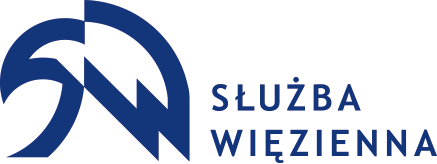 Okręgowy Inspektorat Służby Więziennej61-729 Poznań, ul. Młyńska 1tel. 61 856 82 59, fax 61 856 82 53, email: oisw_poznan@sw.gov.pl